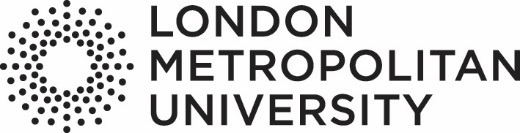 Module Enhancement Plan (MEP)NB: Please delete any guidance text in blue before submitting the form AQD018 2019/20                                                                                                                                                                                                                           Page 1 of 2AQD018 2019/20                                                                                                                                                                                                                        Page 2 of 2Section A: Module DetailsSection A: Module DetailsModule CodeModule TitleSchool(s) CASS    GSBL    SCDM    SHSC     SSPR   SSSCHead of SubjectModule LeaderLeads to the Award ofStudent intakes  September           January                 Both Section B: Enhancement Plan Section B: Enhancement Plan Section B: Enhancement Plan Section B: Enhancement Plan Section B: Enhancement Plan Section B: Enhancement Plan Action RequiredResponsible for Completing ActionResponsible for Completing ActionReason for ActionDate for Completion Progress Update To be identified at the relevant PEMTo be identified at the relevant PEMTo be identified at the relevant PEMSection C: Sign OffSection C: Sign OffSection C: Sign OffSection C: Sign OffSection C: Sign OffSection C: Sign OffBy signing this document Heads of Subject are confirming that the all sections have been fully completed.By signing this document Heads of Subject are confirming that the all sections have been fully completed.By signing this document Heads of Subject are confirming that the all sections have been fully completed.By signing this document Heads of Subject are confirming that the all sections have been fully completed.By signing this document Heads of Subject are confirming that the all sections have been fully completed.By signing this document Heads of Subject are confirming that the all sections have been fully completed.Head of Subject Name:Head of Subject Name:Signature and Date:Signature and Date:Signature and Date:Signature and Date: